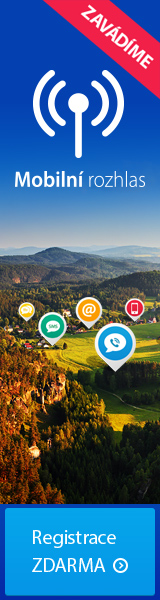 JAK SE ZAREGISTROVAT?Vyplněním registračního formuláře na adrese skripov.mobilnirozhlas.cz V prvním kroku registrace zadáte do systému své telefonní číslo a potvrdíte ho heslem, které na toto číslo přijde.Ve druhém kroku vyplníte své kontaktní údaje a vyberete skupiny informací, které vás zaujaly.Nakonec registrační formulář odešlete a hotovo! Vyplněním registračního letáku Vyplníte kontaktní údaje a zatrhnete skupiny informací, které chcete, aby Vám byli zasílány.Ze zadní strany letáku musíte podepsat souhlas se zpracováním osobních údajů a následně jej odevzdat na obecním úřadě, kde vás zaregistrujeme do systému.Registrační leták naleznete:na obecním úřadějako přílohu zpravodajenebo je ke stažení zdeZpracování a uchování vašich osobních údajů podléhá ochraně dle zákona o ochraně osobních údajů (ZOOU) a obecnému nařízení o ochraně osobních údajů (GDPR).